«Здоровье – это здорово!»Одной из активных форм сохранения и укрепления здоровья воспитанников в нашем детском саду является проведение Дня ЗдоровьяНачался День здоровья в группе с утренней зарядки под музыку, которая помогла детям, взбодрится и поднять настроении. Воспитатели провели познавательную беседу: "Витамины я люблю, быть здоровым я хочу». Игру – имитацию «Мы – чистюли», где дети с помощью движений имитировали, как правильно приводить себя в порядок. 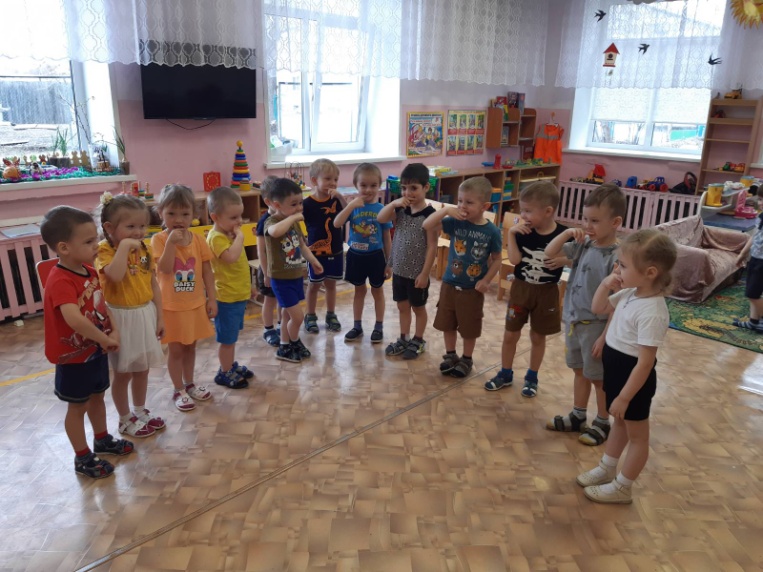 Играли в игру «Делай как я!»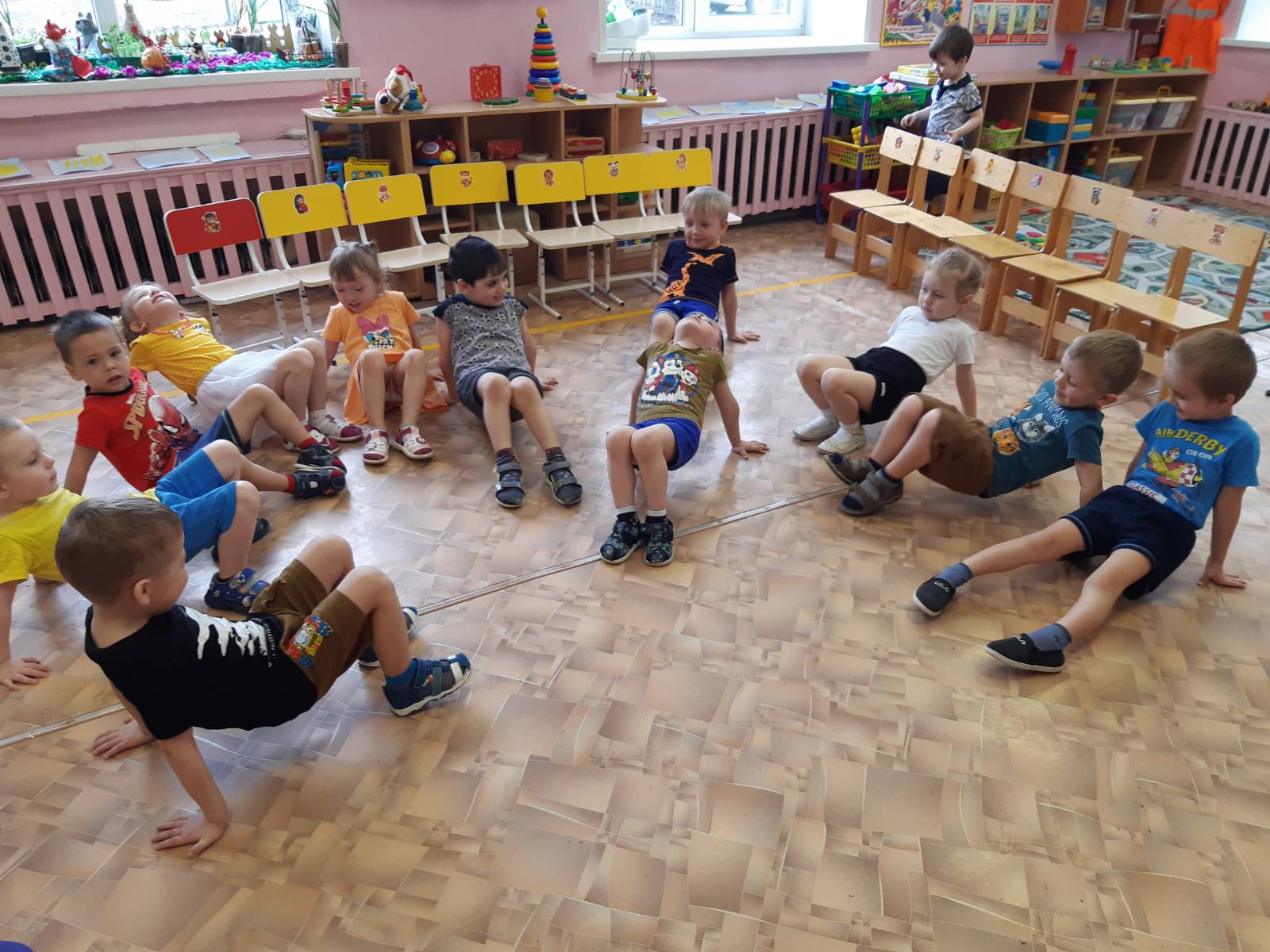 Прыгали с кочки на кочку. 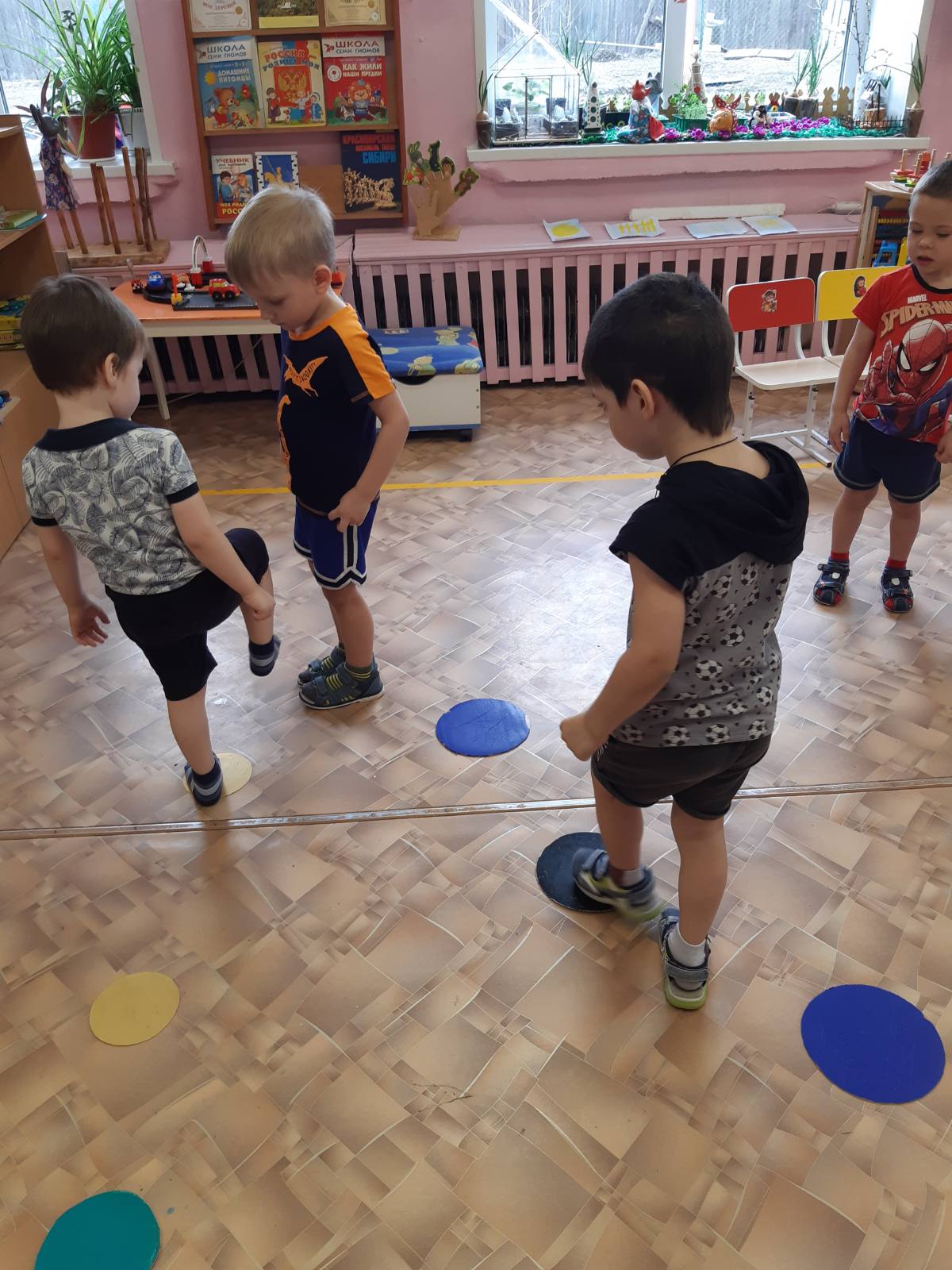 Для профилактики плоскостопия дети ходили по ребристой дорожке. Закреплялись культурно-гигиенические навыки. Воспитатели провели с детьми после сна гимнастику пробуждения, поиграли в дидактические игры:  "Хорошо и плохо", "Вредно-полезно".
	Спорт и движение доставили огромную радость, хорошее настроение и позитивный эмоциональный настрой детям.